 Участие несовершеннолетних в несанкционированных акциях и митингахВ 14-16 лет человек уже уверен, что он взрослый, со сформировавшимся мировоззрением, несмотря на то, что он ещё несовершеннолетний.Порядок проведения публичных массовых мероприятий–митингов, собраний, шествий, установлен Федеральным законом№54-ФЗот19.06.2004«О  собраниях, митингах, демонстрациях, шествиях и пикетированиях»;Этот закон запрещает несовершеннолетним выступать организаторами публичных мероприятий—в том числе политических.Если дети или подростки нарушают правила проведения таких мероприятий—в том числе идут на несанкционированный митинг или шествие и тем болеепозволяют там себе хулиганские выходки, - они подлежат ответственности наравне с прочими участниками правонарушения.ПРИМЕНЯЕТСЯ НАКАЗАНИЕ В АДМИНИСТРАТИВНОМ ПОРЯДКЕст. ст. 20.2 и 20.2.2. КоАП РФ, которые предусматривает административное наказание как за «нарушение установленного порядка организации либо проведения собрания, митинга, демонстрации, шествия или пикетирования»Совершение несовершеннолетним противоправных действий, в том числе участие в несанкционированных мероприятиях повлечет привлечение их родителей к установленной законом ответственности от 10 до 20 тысяч рублей штрафа или обязательных работ на срок до пятидесяти часов. Если же при этом был причинен вред чьему-либо здоровью или имуществу, или нарушение совершено повторно, в силу вступит уже более серьезное наказание: штраф на граждан от 150 до 300 тысяч рублей или обязательные работы на срок до двухсот часов. Предусмотрен также административный арест на срок до 30суток.При этом семья подростка, вынужденная уплатить штраф, может пострадать не только материально, для них может наступить ответственность по ст. 5.35 КоАП. По этой статье привлекают к ответственности взрослых за неисполнение обязанностей по содержанию и воспитанию несовершеннолетних.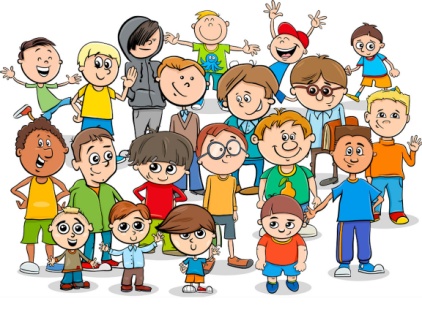 